MOJE TIJELO- IZREŽITE DIJELOVE TIJELA I SPOJITE IH U JEDNU CJELINUIMENUJTE SVAKI DIO TIJELA I POKAŽITE GA NA SEBI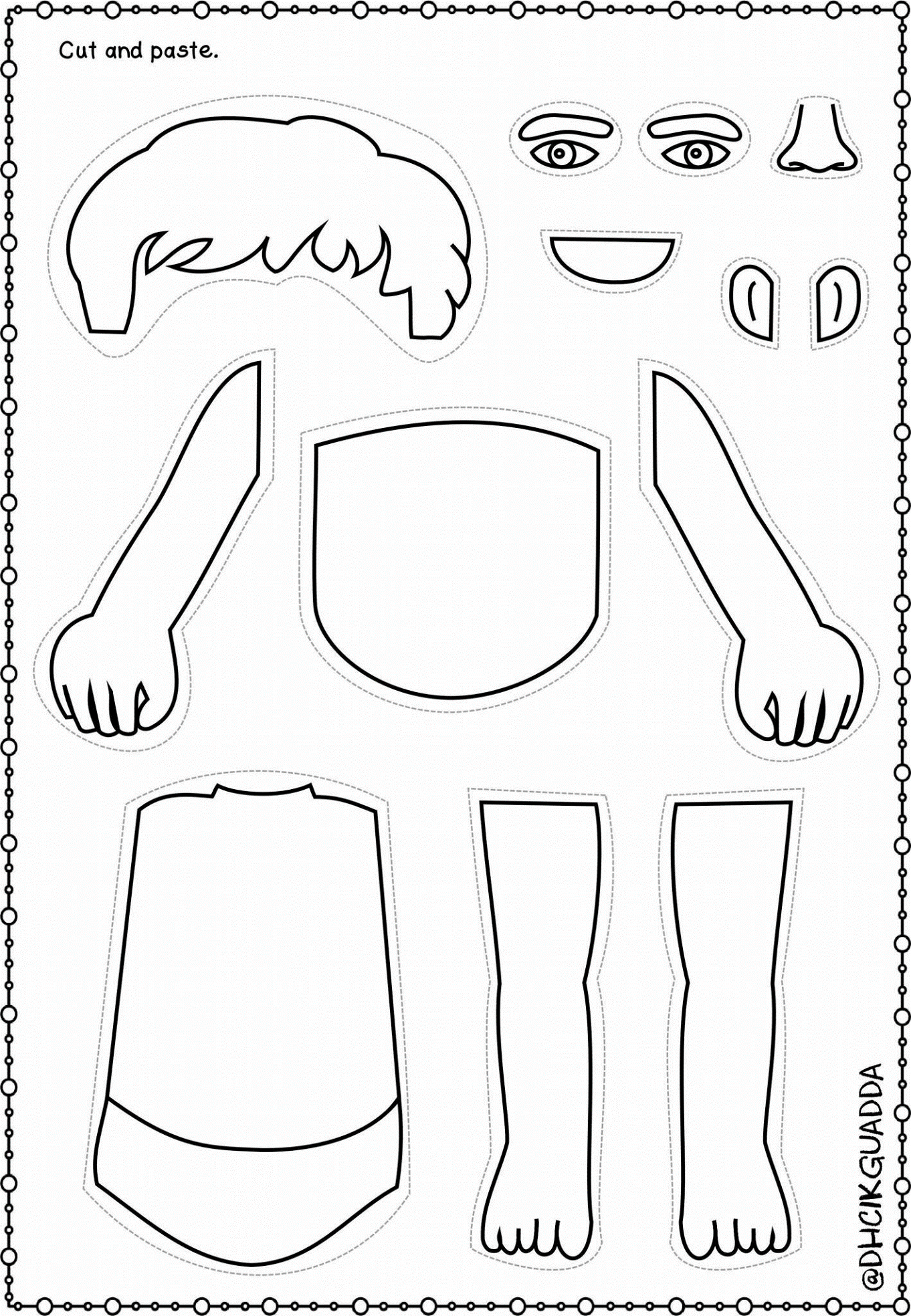 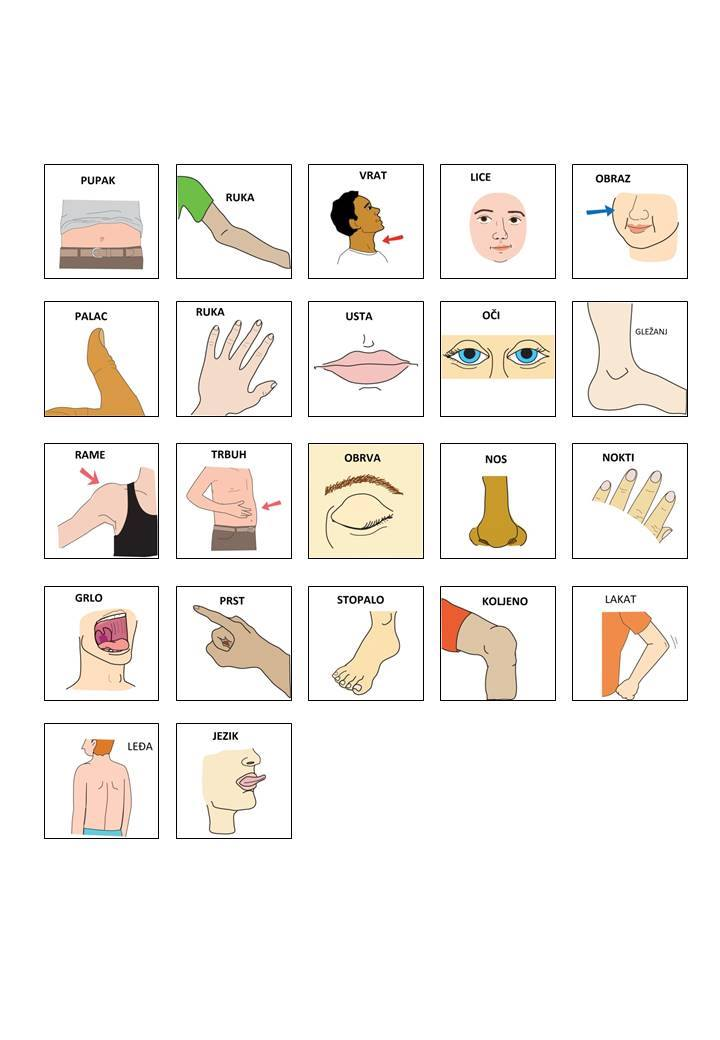 